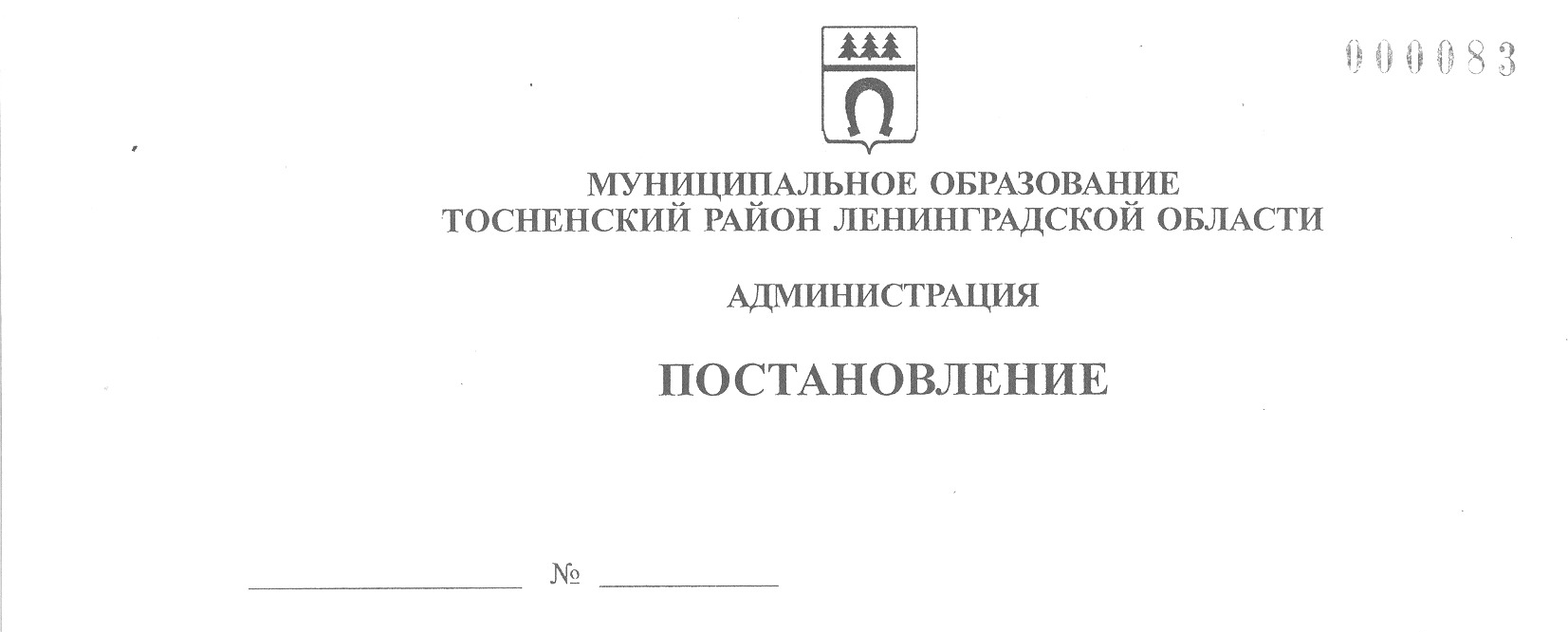 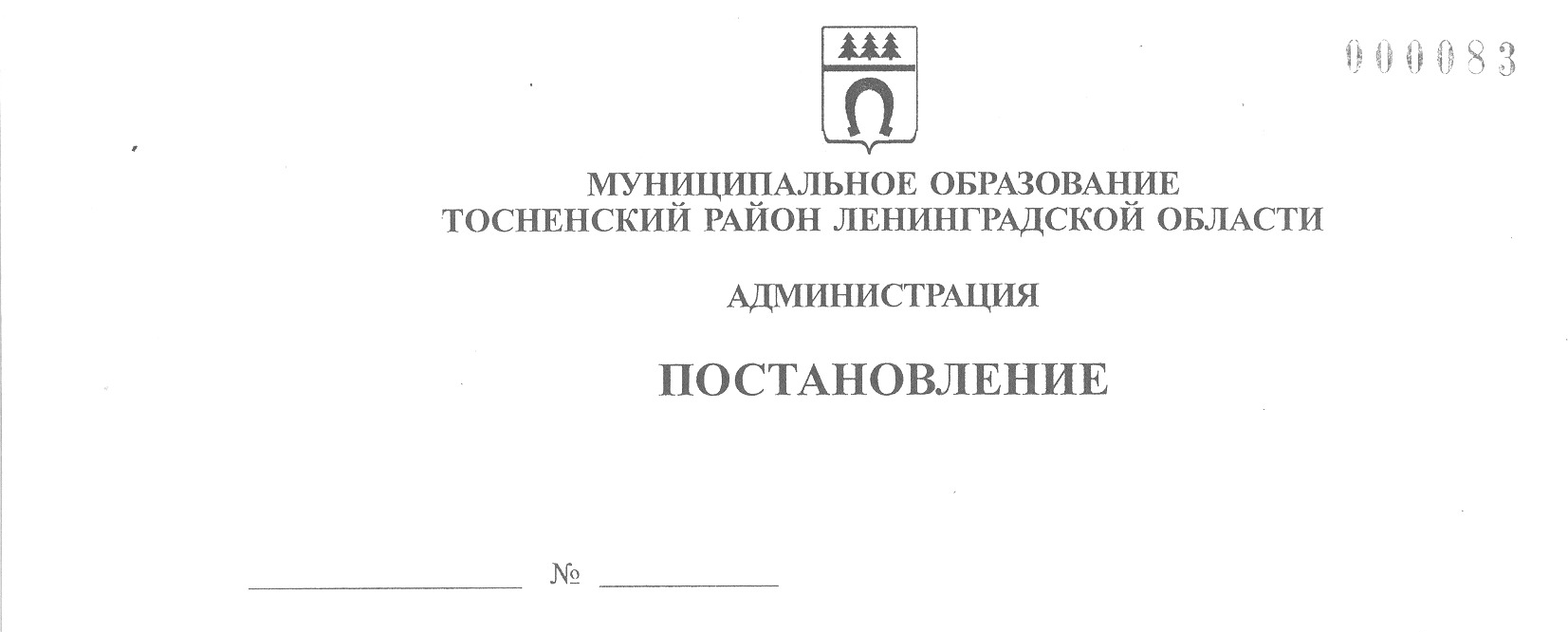       25.03.2021                        613-паО внесении изменений в состав конфликтнойкомиссии по рассмотрению спорных вопросов приприеме детей в муниципальные общеобразовательныеорганизации, находящиеся в ведении администрациимуниципального образования Тосненский районЛенинградской области	В связи с кадровыми изменениями администрация муниципального образования Тосненский район Ленинградской областиПОСТАНОВЛЯЕТ:	1. Внести в состав конфликтной комиссии по рассмотрению спорных вопросов при приеме детей в муниципальные общеобразовательные организации, находящиеся в ведении администрации муниципального образования Тосненский район Ленинградской области (далее – Комиссия), утвержденный постановлением администрации муниципального образования Тосненский район Ленинградской области от 17.12.2015 № 2555-па (с учетом изменений, внесенных постановлениями администрации муниципального образования Тосненский район Ленинградской области от 11.12.2019 № 2223-па, от 28.05.2020            № 910-па), следующие изменения:	1.1. Вывести из состава Комиссии Доннера Петра Ивановича и Бажанову Елену Владимировну.	1.2. Ввести в состав Комиссии в качестве члена Комиссии Барыгину Марину      Павловну, руководителя муниципального бюджетного общеобразовательного учреждения «Средняя общеобразовательная школа № 4 г. Тосно», в качестве члена Комиссии Васильеву Марину Викторовну, главного специалиста комитета образования администрации  муниципального образования Тосненский район Ленинградской области.	2. Комитету образования администрации муниципального образования Тосненский район Ленинградской области направить в пресс-службу комитета по организационной работе, местному самоуправлению, межнациональным и межконфессиональным отношениям администрации муниципального образования Тосненский район Ленинградской   области настоящее постановление для опубликования и обнародования в порядке, установленном Уставом муниципального образования Тосненский район Ленинградской      области.	3. Пресс-службе комитета по организационной работе, местному самоуправлению, межнациональным и межконфессиональным отношениям администрации муниципального образования Тосненский район Ленинградской области опубликовать и обнародовать настоящее постановление в порядке, установленном Уставом муниципального образования Тосненский район Ленинградской области.	4. Контроль за исполнением постановления возложить на первого заместителя     главы администрации муниципального образования Тосненский район Ленинградской   области Тычинского И.Ф.	5. Настоящее постановление вступает в силу со дня его официального опубликования.Глава администрации                                                                                          А.Г. КлементьевВасильева Марина Викторовна, 8(81361)219398 гв